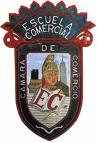 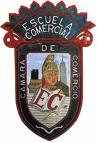 I.  INSTRUCCIONES: AL LEER LA CLASE DE “BALANZA DE COMPROBACIÓN” CONTESTE LAS SIGUIENTES PREGUNTAS  Y AMPLIE LAS RESPUESTAS:1. ¿QUÉ ES LA BALANZA DE COMPROBACIÓN?2. ¿CADA CUÁNDO SE ELABORA LA BALANZA DE COMPROBACIÓN?3. ¿QUIÉN ELABORA LA BALANZA DE COMPROBACIÓN?4. ¿QUÉ DEBERÁ CONTENER LA BALANZA DE COMPROBACIÓN?5. ¿CUÁNTAS COLUMNAS INTEGRA LA BALANZA DE COMPROBACIÓN?6. ¿CUÁLES SON LO ERRORES QUE SE PUEDEN COMETER EN LA BALANZA DE COMPROBACIÓN?7. ¿CUÁL ES LA UTILIDAD DE LA BALANZA DE COMPROBACIÓN?SE PIDE:ENTREGAR EN HOJAS BLANCAS LAS RESPUESTAS, TODAS LAS TAREAS DEBERÁN LLEVAR CARÁTULA. MATERIA: CONTABILIDAD ISEMANA NO. 7TEMA: BALANZA DE COMPROBACIÓNPROFESOR: YESENIA ROLDÁN CADENA